Art Clinic - Trender inom plastikkirurgin del 2Ansiktslyft är det ingrepp som ökar mest mot tidigare, på Art Clinic har man utfört mer än dubbelt så många ansiktslyft det senaste året.Allt fler genomför ögonlocksplastik och ansiktslyft för att reducera ålderstecken. Det är ingen hemlighet att huden tappar spänst och ansiktet tappar volym under åren och det är då pannan sjunker ner, ögonlocken blir tunga, kinderna blir slappa och man får överskottshud som bildar ett häng vid käklinjen. Många gånger gör den slappa överskottshuden i ansiktet och runt ögonen att man känner sig trött och sliten. Många upplever att man trots vila och bra hudvård ser konstant trött ut. De senaste åren har vi på Art Clinic märkt att allt fler väljer att investera i en ögonlocksplastik eller ett ansiktslyft för att utsidan skall harmonisera med insidan.Antalet ögonlocksoperationer har ökat med 35 % mot föregående år och antalet ansiktslyft har ökat med hela 140 %. Snittåldern är något högre än för andra ingrepp och ligger mellan 52-70 år.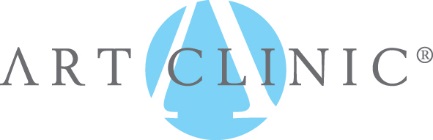 